Gruppenangebote von Vita MovereMontagDienstagMittwochDonnerstagFreitag10.00-12.00 UhrMitmachgarten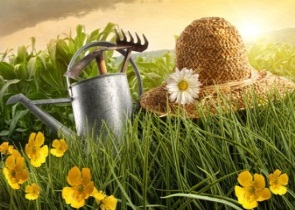 13.00-14.00 UhrAllwetter-spaziergang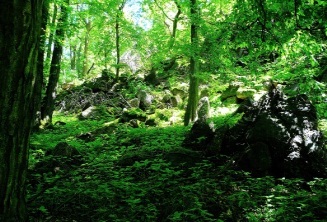 16.30-19.00 UhrKochgruppe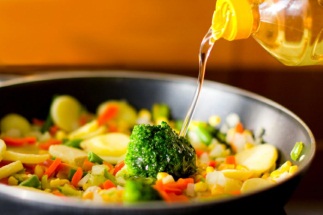 